Unit II: Human Trafficking & "The New Slavery"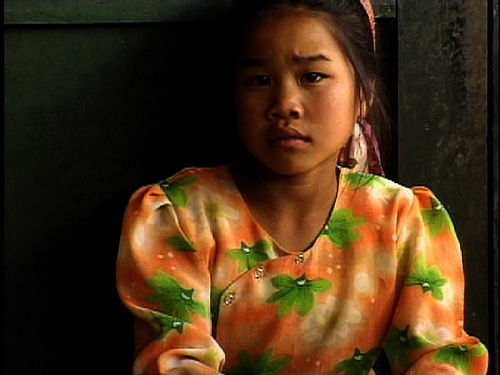 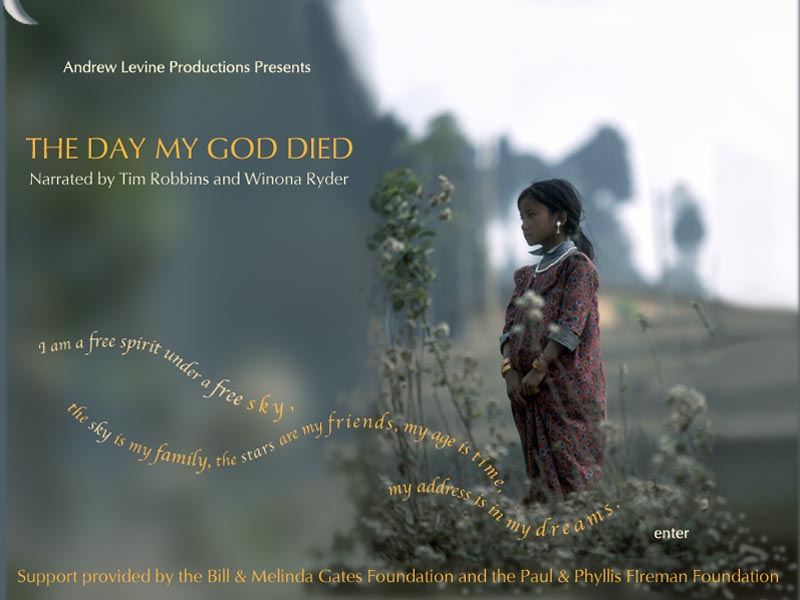 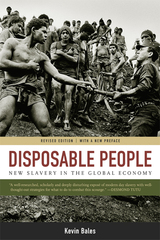 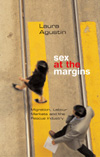 